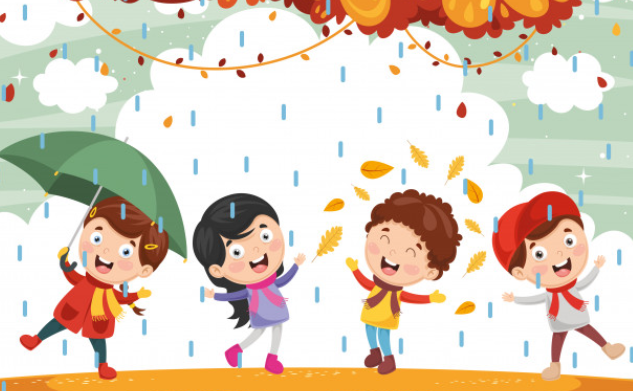 Milí čtvrťáci, Přeji Vám v této době sychravého počasí a trudomyslné nálady vše dobré..Snad vám chvilky nad historií naší krásné země alespoň na chvíli zlepší náladu..Co vás-nás čeká v týdnu od 2.11. do 6.11.2020?Fakta – opět se nepotkáme online……Komu se, tomu se….s chutí do toho ať můžeme co nejdříve od toho…TČ + OP – Vyrob si pravou PŘEMYSLOVSKOU DÝKU (viz. Příloha – Přemyslovská dýka), její výrobu vyfoť, následně své dílo a pošli mi foto….Věř, že ho vystavím…na webu školy (((-:Nabídka – pokud máte zájem, vše Vám vytisknu a můžete si materiály vyzvednout po telefonické domluvě ve škole (ideální 11,50 hod., nebo v 14,00 hod.).Volejte, nebo pište: 605562144, chikita12345eznam.cz.Zdraví vás a přeje vám mnoho zdraví Martina NěmcováOPToulkyČeskouminulostíUčebnice OP str. 16-17Příloha č. 1– vytiskni, rozstříhej výlepek Vzniku Českého státu - Přemyslovcia hezky si vlep do sešitu  = to co vlepuješ také čti a prohlížej !!!Přečtěte si celý článek o Vzniku Českého státu - PřemyslovciPokus se ústě mamince či tatínkovi říci odpovědi na otázky ze str. 17, cv.1.,2,3 (dole)OPToulkyČeskouminulostíPracovní list 17. Vznik ČESKÉHO STÁTU – VLÁDA PŘEMYSLOVCŮOPToulkyČeskouminulostíUčebnice OP str. 18-19Příloha v emailu OP  – vytisknu, rozstříhej výlepek Život za vlády Přemyslovcůa hezky si vlep do sešitu  = to co vlepuješ také čti a prohlížej !!!Přečtěte si celý článek o Život za vlády PřemyslovcůPokus se ústě mamince či tatínkovi říci odpovědi na otázky ze str. 19, cv.1.,2,3 (dole)OPToulkyČeskouminulostíPracovní list 28. Vznik ČESKÉHO STÁTU – Život za vlády Přemyslovců